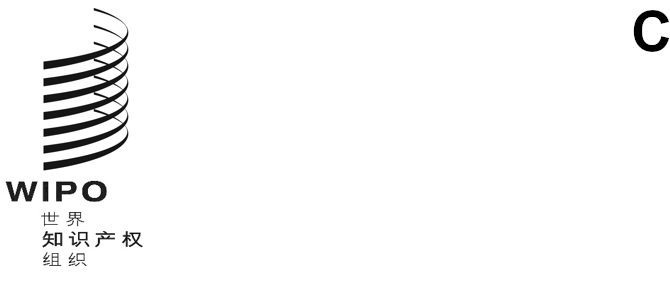 A/63/inf/2原文：英文日期：2022年7月20日世界知识产权组织成员国大会第六十三届系列会议
2022年7月14日至22日，日内瓦主席团成员产权组织大会产权组织成员国会议产权组织协调委员会巴黎联盟大会巴黎联盟执行委员会伯尔尼联盟大会伯尔尼联盟执行委员会马德里联盟大会海牙联盟大会尼斯联盟大会里斯本联盟大会洛迦诺联盟大会IPC[国际专利分类]联盟大会PCT[专利合作条约]联盟大会布达佩斯联盟大会维也纳联盟大会产权组织版权条约大会产权组织表演和录音制品条约大会专利法条约大会商标法新加坡条约大会关于为盲人、视力障碍者或其他印刷品阅读障碍者获得已出版作品提供便利的马拉喀什条约大会视听表演北京条约大会[文件完]主席：：塔季扬娜·莫尔切安（女士）（摩尔多瓦共和国）副主席：：穆罕默杜·卡（先生）（冈比亚）：阿尔帕斯兰·阿贾尔索伊（先生）（土耳其）主席：：沙亚·阿·沙亚（先生）（沙特阿拉伯）副主席：：塔里克·法赫米（先生）（美利坚合众国）：默茜·基·卡伊努卜韦绍（女士）（乌干达）主席：：阿尔弗雷多·苏埃斯库姆·阿尔法罗（先生）（巴拿马）副主席：：李泰镐（先生）（大韩民国）：薇薇恩·卡奇翁瓜（女士）（纳米比亚）主席：：萨米·阿·苏达伊斯（先生）（沙特阿拉伯）副主席：：申长雨（先生）（中国）：---------------（先生/女士）（------）主席：：阿伊娜·维伦吉·卡乌恩杜（女士）（纳米比亚）副主席：：费萨尔·阿莱克（先生）（阿尔及利亚）：---------------（先生/女士）（------）主席：：阿卜杜勒阿齐兹·穆·斯韦莱姆
（先生）（沙特阿拉伯）副主席：：赵秀玲（女士）（中国）：---------------（先生/女士）（------）主席：：艾哈迈德·苏莱提（先生）（卡塔尔）副主席：：安娜·沃帕拉（女士）（芬兰）：劳拉·哈梅尔（女士）（美利坚合众国）主席：：菲利普·卡德雷（先生）（法国）副主席：：威利·穆沙伊先生（先生）（津巴布韦）：---------------（先生/女士）（------）主席：：大卫·格尔克（先生）（美利坚合众国）副主席：：格雷丝·伊萨哈克（女士）（加纳）：---------------（先生/女士）（------）主席：：霍埃尔·塔拉韦拉（先生）（巴拉圭）副主席：：贝弗利·佩里（女士）（联合王国）：---------------（先生/女士）（------）主席：：帕斯卡尔·富尔（先生）（法国）副主席：：乔鲍·鲍蒂茨（先生）（匈牙利）：阿利松·乌尔基索·奥拉萨瓦尔
（女士）（秘鲁）主席：：沙亚·阿·沙亚（先生）（沙特阿拉伯）副主席：：---------------（先生/女士）（------）：---------------（先生/女士）（------）主席：：上嶋裕樹（先生）（日本）副主席：：---------------（先生/女士）（------）：---------------（先生/女士）（------）主席：：玛丽亚·洛雷托·布雷斯基（女士）（智利）副主席：：弗洛朗丝·加尔捷（女士）（法国）：甘绍宁（先生）（中国）主席：：乔鲍·鲍蒂茨（先生）（代理）（匈牙利）副主席：：阿卜杜勒萨拉姆·穆罕默德·阿里
（先生）（阿拉伯联合酋长国）：---------------（先生/女士）（------）主席：：---------------（先生/女士）（------）副主席：：---------------（先生/女士）（------）：---------------（先生/女士）（------）主席：：卡姆兰·伊马诺夫（先生）（阿塞拜疆）副主席：：亚丝明·菲尤莱纳（女士）（美利坚合众国）：---------------（先生/女士）（------）主席：：---------------（先生/女士）（------）副主席：：于慈珂（先生）（中国）：阿卜杜勒萨拉姆·穆罕默德·阿里
（先生）（阿拉伯联合酋长国）主席：：清水祐樹（先生）（日本）副主席：：---------------（先生/女士）（------）：---------------（先生/女士）（------）主席：：露西娅·埃斯特拉达（女士）（乌拉圭）副主席：：---------------（先生/女士）（------）：---------------（先生/女士）（------）主席：：阿里·尚基提（先生）（沙特阿拉伯）副主席：：马蒂亚斯·弗兰克（先生）（智利）：弗拉迪米尔·马里奇（先生）（塞尔维亚）主席：：玛丽亚·加芙列拉·坎波韦德（女士）（厄瓜多尔）副主席：：---------------（先生/女士）（------）：---------------（先生/女士）（------）